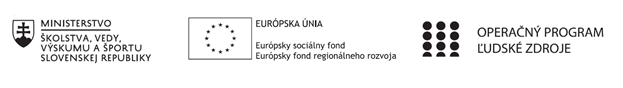 Správa o činnosti pedagogického klubu Prílohy:Návrhy aktivítPrezenčná listina zo stretnutia pedagogického klubuPríloha správy o činnosti pedagogického klubu	Prezenčná listina zo stretnutia pedagogického klubuPREZENČNÁ LISTINAMiesto konania stretnutia:  ZŠ , M.R.Štefánika  910/51, Trebišov, učebňa č.63Dátum konania stretnutia:  27.01.2020Trvanie stretnutia:  od  14.00 hod	do 16.00 hod	Zoznam účastníkov/členov pedagogického klubu:Klub učiteľov MATG a PRIG II. stupeň ZŠMeno prizvaných odborníkov/iných účastníkov, ktorí nie sú členmi pedagogického klubu  a podpis/y:Prioritná osVzdelávanieŠpecifický cieľ1.1.1 Zvýšiť inkluzívnosť a rovnaký prístup ku kvalitnému vzdelávaniu a zlepšiť výsledky a kompetencie detí a žiakovPrijímateľZákladná škola, M.R. Štefánika 910/51, 07501 TrebišovNázov projektuZvýšenie čitateľskej, matematickej a prírodovednej gramotnosti žiakov základnej školyKód projektu  ITMS2014+312011R032Názov pedagogického klubu Klub učiteľov MATG a PRIG II. stupeň ZŠDátum stretnutia  pedagogického klubu27.01.2020Miesto stretnutia  pedagogického klubuZŠ , M.R.Štefánika 910/51, TrebišovMeno koordinátora pedagogického klubuMgr. Eva GibováOdkaz na webové sídlo zverejnenej správywww.zsmrstv.edupage.orgManažérske zhrnutie:Kľúčové slová: rozvoj prírodovednej gramotnosti, tvorba úloh, inovácie vo vyučovaní, Cieľ stretnutia:Hlavnou témou stretnutia bola výmena skúsenosti pri využívaní moderných vyučovacích foriem a postupov podporujúcich inováciu vo vyučovaní prírodovedných predmetov. Cieľom stretnutia bolo vypracovať  návrhy aktivít na rozvoj prírodovednej gramotnosti žiaka a použiť rôzne inovatívne organizačné formy vyučovania. Tieto aktivity  poslúžia ostatným učiteľom priamo k využitiu alebo ako námet pri tvorbe ich vlastných úloh pri využití rôznych foriem výučby. Konkrétne vytvorené  aktivity sú uvedené v prílohe tejto správy.Hlavné body, témy stretnutia, zhrnutie priebehu stretnutia:K moderným vyučovacím metódam patrí projektové vyučovanie, ktoré postupne preniká do škôl. Je to efektívny spôsob výučby, pri ktorom sa využívajú progresívne didaktické metódy a kooperatívne formy práce. Samotná forma projektového typu vyučovania na hodinách nie je pevne stanovená, a preto neobmedzuje učiteľa v jeho tvorivosti a spôsoboch realizácie vyučovacej hodiny.Primárnym cieľom je aktívne zapojiť žiakov do poznávacieho procesu. Proces poznávania je charakteristický svojou otvorenosťou. Najväčší dôraz pri projektovom vyučovaní sa kladie na kreativitu žiakov a ich vlastné riešenie zadaných úloh, na integráciu vedomostí a skúseností z viacerých predmetov i reálneho života do riešenia daného problému.Organizačné formy vyučovacieho procesu - Pri tvorbe úloh sa zameriavame na kľúčové kompetencie a rozvoj jednotlivých gramotností (prírodovedná, matematická, čitateľská ...), využívame rôzne inovatívne metódy výučby v predmetoch. Deti deklarujú potrebu porozumieť tomu, čo sa učia, na základe vlastného zážitku, vyskúšania si, ako veci fungujú s následnou diskusiou, kde majú možnosť pýtať sa, vytvárať a zdieľať vlastné úsudky. Vedia porovnať svoje skúsenosti, zážitky alternatívnych, inovačných spôsobov vyučovania a tradičného spôsobu učenia. Poznajú, ktoré metódy sú zaujímavejšie, motivujúcejšie, z čoho si odnesú najviac.Vlastný návrh úloh a cvičení– vypracovanie troch konkrétnych úloh, zameraných na rozvoj prírodovednej gramotnosti, pri použití ľubovoľnej organizačnej formy a metódy vyučovania,  ktoré saaplikujú pri vyučovaní prírodovedných predmetov ZŠManažérske zhrnutie:Kľúčové slová: rozvoj prírodovednej gramotnosti, tvorba úloh, inovácie vo vyučovaní, Cieľ stretnutia:Hlavnou témou stretnutia bola výmena skúsenosti pri využívaní moderných vyučovacích foriem a postupov podporujúcich inováciu vo vyučovaní prírodovedných predmetov. Cieľom stretnutia bolo vypracovať  návrhy aktivít na rozvoj prírodovednej gramotnosti žiaka a použiť rôzne inovatívne organizačné formy vyučovania. Tieto aktivity  poslúžia ostatným učiteľom priamo k využitiu alebo ako námet pri tvorbe ich vlastných úloh pri využití rôznych foriem výučby. Konkrétne vytvorené  aktivity sú uvedené v prílohe tejto správy.Hlavné body, témy stretnutia, zhrnutie priebehu stretnutia:K moderným vyučovacím metódam patrí projektové vyučovanie, ktoré postupne preniká do škôl. Je to efektívny spôsob výučby, pri ktorom sa využívajú progresívne didaktické metódy a kooperatívne formy práce. Samotná forma projektového typu vyučovania na hodinách nie je pevne stanovená, a preto neobmedzuje učiteľa v jeho tvorivosti a spôsoboch realizácie vyučovacej hodiny.Primárnym cieľom je aktívne zapojiť žiakov do poznávacieho procesu. Proces poznávania je charakteristický svojou otvorenosťou. Najväčší dôraz pri projektovom vyučovaní sa kladie na kreativitu žiakov a ich vlastné riešenie zadaných úloh, na integráciu vedomostí a skúseností z viacerých predmetov i reálneho života do riešenia daného problému.Organizačné formy vyučovacieho procesu - Pri tvorbe úloh sa zameriavame na kľúčové kompetencie a rozvoj jednotlivých gramotností (prírodovedná, matematická, čitateľská ...), využívame rôzne inovatívne metódy výučby v predmetoch. Deti deklarujú potrebu porozumieť tomu, čo sa učia, na základe vlastného zážitku, vyskúšania si, ako veci fungujú s následnou diskusiou, kde majú možnosť pýtať sa, vytvárať a zdieľať vlastné úsudky. Vedia porovnať svoje skúsenosti, zážitky alternatívnych, inovačných spôsobov vyučovania a tradičného spôsobu učenia. Poznajú, ktoré metódy sú zaujímavejšie, motivujúcejšie, z čoho si odnesú najviac.Vlastný návrh úloh a cvičení– vypracovanie troch konkrétnych úloh, zameraných na rozvoj prírodovednej gramotnosti, pri použití ľubovoľnej organizačnej formy a metódy vyučovania,  ktoré saaplikujú pri vyučovaní prírodovedných predmetov ZŠZávery a odporúčania:Využívať  projektové učenie, ktoré  podporuje tvorivosť a fantáziu, zlepšuje školskú klímu, zbavuje deti strachu zo školy, z učenia, vytvára dobré vzťahy medzi žiakmi a učiteľom, medzi žiakmi navzájom. V konečnom dôsledku vytvárame prostredie pre emocionálnu a sociálnu pohodu, a tým podporujeme zodpovednosť školy za učenie, ale aj za zdravie a priateľstvo u žiakov.Závery a odporúčania:Využívať  projektové učenie, ktoré  podporuje tvorivosť a fantáziu, zlepšuje školskú klímu, zbavuje deti strachu zo školy, z učenia, vytvára dobré vzťahy medzi žiakmi a učiteľom, medzi žiakmi navzájom. V konečnom dôsledku vytvárame prostredie pre emocionálnu a sociálnu pohodu, a tým podporujeme zodpovednosť školy za učenie, ale aj za zdravie a priateľstvo u žiakov.Návrhy aktivítNázov projektuŽiacka cestovná kanceláriaZameranie : Predmet, ročníkGeografia, 5.- 9.ročníkAnalýza úlohy Analýza úlohy Zadanie úlohy/ Priebeh aktivity(Mladí Holanďania)Cieľ práce:  plánovanie viacdňového programu pre zahraničných turistov, kalkulácia celkových nákladov, získanie prehľadu o ubytovacích zariadeniach, verejnej doprave, vzdialenostiach medzi jednotlivými miestami.  vytvoriť návrh konkrétneho 10-dňového pobytu pre vybranú skupinu zahraničných turistov na Slovensku podľa ich požiadaviek. Požiadavky a opis klienta: 1. Horská turistika v menej navštevovanom pohorí Slovenska. Chcú si užiť prírodu        a pokoj, nie davy turistov. Majú vlastné stany a radi by spravili aspoň 3-dňovú        hrebeňovku. 2.  Holandsko je nížinatá krajina a okrem hôr jej chýbajú aj romantické zrúcaniny hradov        na strmých bralách či vysokých kopcoch s výhľadom do krajiny. Klienti chcú navštíviť        aspoň 5 takýchto hradov. 3.  Dvojdňové kúpanie a pobyt pri jazere alebo vodnej nádrži s možnosťou ubytovania do        vzdialenosti cca 15 km. 4.   Spoznať aspoň jednu kultúrnu pamiatku zapísanú v UNESCO. 5.   Navštíviť minimálne jednu sprístupnenú jaskyňu. 6.   Spoznať tradičnú ľudovú architektúru Slovenska či už vo forme skanzenu, alebo v obci,         kde je ešte stále zachovaná. 7.   Vyhnúť sa nášmu hlavnému mestu, keďže nie sú fanúšikovia mestského zhonu. 8.   Zažiť atmosféru niektorých slovenských hudobných festivalov. 9.   Prezrieť si aspoň 3 historické mestá na Slovensku, kde sa dá vidieť nielen architektúra,         ale aj navštíviť zaujímavé múzeum. 10. Mať už pri Vašom prvom stretnutí vypracovaný podrobný program na 10 dní s mapou,         v ktorej bude vyznačená celá trasa a jednotlivé miesta, ktoré počas svojho pobytu         navštívia. Keďže nemajú auto, budú musieť cestovať verejnou dopravou, z tohto         dôvodu vyžadujú, aby vzdialenosti medzi dvomi miestami ich programu neboli od         seba príliš vzdialené. Samozrejmosťou je dodanie čo možno najpresnejšej cenovej         kalkulácie celého pobytu a jeho jednotlivých častí. Výstup:  powerpointová prezentácia (prípadne Tackk), online mapa, brožúrka Zadanie úlohy/ Priebeh aktivity(Mladí Holanďania)Cieľ práce:  plánovanie viacdňového programu pre zahraničných turistov, kalkulácia celkových nákladov, získanie prehľadu o ubytovacích zariadeniach, verejnej doprave, vzdialenostiach medzi jednotlivými miestami.  vytvoriť návrh konkrétneho 10-dňového pobytu pre vybranú skupinu zahraničných turistov na Slovensku podľa ich požiadaviek. Požiadavky a opis klienta: 1. Horská turistika v menej navštevovanom pohorí Slovenska. Chcú si užiť prírodu        a pokoj, nie davy turistov. Majú vlastné stany a radi by spravili aspoň 3-dňovú        hrebeňovku. 2.  Holandsko je nížinatá krajina a okrem hôr jej chýbajú aj romantické zrúcaniny hradov        na strmých bralách či vysokých kopcoch s výhľadom do krajiny. Klienti chcú navštíviť        aspoň 5 takýchto hradov. 3.  Dvojdňové kúpanie a pobyt pri jazere alebo vodnej nádrži s možnosťou ubytovania do        vzdialenosti cca 15 km. 4.   Spoznať aspoň jednu kultúrnu pamiatku zapísanú v UNESCO. 5.   Navštíviť minimálne jednu sprístupnenú jaskyňu. 6.   Spoznať tradičnú ľudovú architektúru Slovenska či už vo forme skanzenu, alebo v obci,         kde je ešte stále zachovaná. 7.   Vyhnúť sa nášmu hlavnému mestu, keďže nie sú fanúšikovia mestského zhonu. 8.   Zažiť atmosféru niektorých slovenských hudobných festivalov. 9.   Prezrieť si aspoň 3 historické mestá na Slovensku, kde sa dá vidieť nielen architektúra,         ale aj navštíviť zaujímavé múzeum. 10. Mať už pri Vašom prvom stretnutí vypracovaný podrobný program na 10 dní s mapou,         v ktorej bude vyznačená celá trasa a jednotlivé miesta, ktoré počas svojho pobytu         navštívia. Keďže nemajú auto, budú musieť cestovať verejnou dopravou, z tohto         dôvodu vyžadujú, aby vzdialenosti medzi dvomi miestami ich programu neboli od         seba príliš vzdialené. Samozrejmosťou je dodanie čo možno najpresnejšej cenovej         kalkulácie celého pobytu a jeho jednotlivých častí. Výstup:  powerpointová prezentácia (prípadne Tackk), online mapa, brožúrka Názov projektuRegionálna geografiaZameranie : Predmet, ročníkGeografia, 5. -9. ročníkAnalýza úlohy Analýza úlohy Zadanie úlohy/ Priebeh aktivityTáto úloha je zameraná na prácu v skupinách, čiže ide o organizačnú formu vyučovania – kooperatívne ( skupinové)  vyučovanie a má slúžiť na overenie, resp. upevnenia učiva, ako sa žiaci naučili pracovať s textom.  Nachádzajú sa tu texty a k nim vytvorené otázky / úlohy rôzneho typu. Učebné úlohy sú zamerané na regionálnu geografiu.Úlohy sú aplikovateľné na 2. stupni základnej školy.PRÍBEH: Marienka s Jankom cestovali po Európe. Mali rôzne zástavky, ako aj ich ciele boli rôzne. Chceli vidieť ako prírodu, tak aj historické a kultúrne pamiatky. Lietadlom pristáli na ostrove v jednej z najväčších aglomerácií v západnej Európe. Odtiaľ pokračovali na pevninu smerom na severovýchod. Ako prechádzali cez hranice niekedy potrebovali pas a niekedy zase nie. Jedným z ich cieľov, ktoré chceli vidieť bola známa socha morskej panny a ďalej hlboko vrezané morské zálivy do pevniny na severe, na polostrove, kde sa rozprestierajú dva štáty.1. Ako sa nazýva polostrov, na ktorom sa nachádza spomínaná morská panna?A. Škandinávsky polostrovB. Apeninský polostrovC. Jutský polostrovD. Bretónsky polostrov2. Doplňte správne vetu.Janko a Marienka mohli voľne prechádzať cez hranice Európy vďaka Schengenský systém(dve slová), ktorý vznikol v roku 1995 a názov dostal podľa mesta v Luxembursku, kde bola dohoda podpísaná.Poznámka: v druhej otázke / úlohe si musíme uvedomiť, že by sme mohli zobrať aj viacpomenovaní do úvahy a na druhej strane nebrať do úvahy pravopis.PRÍBEH: Jožko je veľký cestovateľ a hlavne turista. Pri poslednej dovolenke navštívil v okolitých krajinách rôzne prírodné úkazy. Tu je pár zápiskov z jeho denníka: „Vyštveral“ som sa na najvyšší vrch Rakúska, ale nakoľko nebolo práve najpriaznivejšiepočasie, tak som nemal moc pekný výhľad do okolia ani na vrchu, ani cestou tam. 2. Nasevere Švajčiarska v blízkosti hraníc s Nemeckom som si pozrel najväčšie vodopádyEurópy, ktoré vznikli počas poslednej doby ľadovej. 3. Na záver svojej cesty som vyliezolna najvyšší vrch Európy, z ktorého vidieť štáty Taliansko, Francúzsko a Švajčiarsko.1. Doplňte správne vetu.Pri peknom počasí mohol Jožko cestou na vrch Grossglockner vidieť najväčší rakúskyľadovec.2. Na ktorej rieke sa nachádzajú najväčšie vodopády Európy?A. Dunaj B. Mohan C. Rýn D. Labe3. Akú nadmorskú výšku dosahuje posledný vrch, ktorý Jožko zdolal?A. 3 810 m n.m. B. 4 180 m n.m. C. 4 701 m n.m. D. 4 810 m n.m.C. PRÍBEH: Rozhodla som sa cestovať a objavovať krásy južnej Európy. Začala som nazápadnom polostrove Európy v štáte „korku“ ako som si ho nazvala. Pokračovala somsmerom na juh až juhovýchod pozdĺž pobrežia k najjužšiemu miestu medzi Afrikoua Európou. Tu som nastúpila na loď a plavila som sa smerom na východ na prvý menšíostrov, ktorý je veľmi navštevovaný turistami z celej Európy a patrí Španielsku. Naostrove som relaxovala a následne som pokračovala si pozrieť známe ešte stále činnýstratovulkán Talianska na jeden z väčších ostrovov patriacich k Taliansku. Z ostrova som pokračovala vnútrozemím po východnom pobreží Apeninského polostrova, kde somnavštívila štát, ktorého počet obyvateľov je 8-krát menší ako počet obyvateľovv Košiciach. Tu moja cesta končila.1. Vyberte mapku z vyznačenou cestou, ktorú najlepšie vystihuje cestu, ktorú somabsolvovala.2. Ktorý ostrov som navštívila ako druhý pri svojej ceste?A. Sicília B. Elba C. Sardínia D. Korzika3. Ako sa nazýva stratovulkán, ktorý som mohla vidieť na ostrove?A. Vezuv B. Stromboli C. Etna D. Lipari4. V ktorom štáte sa skončila moja cesta?A. Rím B. San Maríno C. Andora D. MonakoZadanie úlohy/ Priebeh aktivityTáto úloha je zameraná na prácu v skupinách, čiže ide o organizačnú formu vyučovania – kooperatívne ( skupinové)  vyučovanie a má slúžiť na overenie, resp. upevnenia učiva, ako sa žiaci naučili pracovať s textom.  Nachádzajú sa tu texty a k nim vytvorené otázky / úlohy rôzneho typu. Učebné úlohy sú zamerané na regionálnu geografiu.Úlohy sú aplikovateľné na 2. stupni základnej školy.PRÍBEH: Marienka s Jankom cestovali po Európe. Mali rôzne zástavky, ako aj ich ciele boli rôzne. Chceli vidieť ako prírodu, tak aj historické a kultúrne pamiatky. Lietadlom pristáli na ostrove v jednej z najväčších aglomerácií v západnej Európe. Odtiaľ pokračovali na pevninu smerom na severovýchod. Ako prechádzali cez hranice niekedy potrebovali pas a niekedy zase nie. Jedným z ich cieľov, ktoré chceli vidieť bola známa socha morskej panny a ďalej hlboko vrezané morské zálivy do pevniny na severe, na polostrove, kde sa rozprestierajú dva štáty.1. Ako sa nazýva polostrov, na ktorom sa nachádza spomínaná morská panna?A. Škandinávsky polostrovB. Apeninský polostrovC. Jutský polostrovD. Bretónsky polostrov2. Doplňte správne vetu.Janko a Marienka mohli voľne prechádzať cez hranice Európy vďaka Schengenský systém(dve slová), ktorý vznikol v roku 1995 a názov dostal podľa mesta v Luxembursku, kde bola dohoda podpísaná.Poznámka: v druhej otázke / úlohe si musíme uvedomiť, že by sme mohli zobrať aj viacpomenovaní do úvahy a na druhej strane nebrať do úvahy pravopis.PRÍBEH: Jožko je veľký cestovateľ a hlavne turista. Pri poslednej dovolenke navštívil v okolitých krajinách rôzne prírodné úkazy. Tu je pár zápiskov z jeho denníka: „Vyštveral“ som sa na najvyšší vrch Rakúska, ale nakoľko nebolo práve najpriaznivejšiepočasie, tak som nemal moc pekný výhľad do okolia ani na vrchu, ani cestou tam. 2. Nasevere Švajčiarska v blízkosti hraníc s Nemeckom som si pozrel najväčšie vodopádyEurópy, ktoré vznikli počas poslednej doby ľadovej. 3. Na záver svojej cesty som vyliezolna najvyšší vrch Európy, z ktorého vidieť štáty Taliansko, Francúzsko a Švajčiarsko.1. Doplňte správne vetu.Pri peknom počasí mohol Jožko cestou na vrch Grossglockner vidieť najväčší rakúskyľadovec.2. Na ktorej rieke sa nachádzajú najväčšie vodopády Európy?A. Dunaj B. Mohan C. Rýn D. Labe3. Akú nadmorskú výšku dosahuje posledný vrch, ktorý Jožko zdolal?A. 3 810 m n.m. B. 4 180 m n.m. C. 4 701 m n.m. D. 4 810 m n.m.C. PRÍBEH: Rozhodla som sa cestovať a objavovať krásy južnej Európy. Začala som nazápadnom polostrove Európy v štáte „korku“ ako som si ho nazvala. Pokračovala somsmerom na juh až juhovýchod pozdĺž pobrežia k najjužšiemu miestu medzi Afrikoua Európou. Tu som nastúpila na loď a plavila som sa smerom na východ na prvý menšíostrov, ktorý je veľmi navštevovaný turistami z celej Európy a patrí Španielsku. Naostrove som relaxovala a následne som pokračovala si pozrieť známe ešte stále činnýstratovulkán Talianska na jeden z väčších ostrovov patriacich k Taliansku. Z ostrova som pokračovala vnútrozemím po východnom pobreží Apeninského polostrova, kde somnavštívila štát, ktorého počet obyvateľov je 8-krát menší ako počet obyvateľovv Košiciach. Tu moja cesta končila.1. Vyberte mapku z vyznačenou cestou, ktorú najlepšie vystihuje cestu, ktorú somabsolvovala.2. Ktorý ostrov som navštívila ako druhý pri svojej ceste?A. Sicília B. Elba C. Sardínia D. Korzika3. Ako sa nazýva stratovulkán, ktorý som mohla vidieť na ostrove?A. Vezuv B. Stromboli C. Etna D. Lipari4. V ktorom štáte sa skončila moja cesta?A. Rím B. San Maríno C. Andora D. MonakoVypracoval (meno, priezvisko)Mgr. Natália PeterčakováDátum27.01.2020PodpisSchválil (meno, priezvisko)Mgr. Eva GibováDátum28.01.2020PodpisPrioritná os:VzdelávanieŠpecifický cieľ:1.1.1 Zvýšiť inkluzívnosť a rovnaký prístup ku kvalitnému vzdelávaniu a zlepšiť výsledky a kompetencie detí a žiakovPrijímateľ:Základná škola, M.R. Štefánika 910/51, 07501 TrebišovNázov projektu:Zvýšenie čitateľskej, matematickej a prírodovednej gramotnosti žiakov základnej školyKód ITMS projektu:ITMS2014+312011R032Názov pedagogického klubu:Klub učiteľov MATG a PRIG II. stupeň ZŠč.Meno a priezviskoPodpisInštitúcia1Gabriela BelasováZŠ, M.R. Štefánika 910/51, 07501 Trebišov2Eva GibováZŠ, M.R. Štefánika 910/51, 07501 Trebišov3Dana JackováZŠ, M.R. Štefánika 910/51, 07501 Trebišov4Tatiana JenčováneprítomnáZŠ, M.R. Štefánika 910/51, 07501 Trebišov5Natália PeterčákováZŠ, M.R. Štefánika 910/51, 07501 Trebišov6Eva StrivinskáZŠ, M.R. Štefánika 910/51, 07501 Trebišov7Tatiana TkáčováZŠ, M.R. Štefánika 910/51, 07501 Trebišov8.Lucia JuraškováZŠ, M.R. Štefánika 910/51, 07501 Trebišovč.Meno a priezviskoPodpisInštitúcia